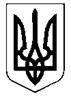 МОГИЛІВСЬКА СІЛЬСЬКА РАДАЦАРИЧАНСЬКОГО РАЙОНУ ДНІПРОПЕТРОВСЬКОЇ ОБЛАСТІДЕСЯТА     СЕСІЯВОСЬМОГО СКЛИКАННЯ РІШЕННЯПро   затвердження Програми  соціального захисту окремих категорій населення Могилівської    територіальної громадина 2021 – 2027 роки        Керуючись Законами України «Про місцеве самоврядування                           в Україні», «Про соціальні послуги», «Про державні соціальні стандарти та державні соціальні гарантії»,   з метою   реалізації державної політики у сфері соціального захисту окремих категорій населення по Могилівській територіальній	 громаді, враховуючи рекомендації постійної комісії сільської ради, сільська рада в и р і ш и л а:1.Затвердити Програму соціального захисту окремих категорій населення Могилівської    територіальної громади на 2021 – 2027 роки згідно з додатком.2. Виконавчому комітету сільської ради забезпечити щорічне фінансування зазначеної програми в межах фінансових можливостей бюджету.3. Координацію роботи з реалізації Програми соціального захисту окремих категорій населення Могилівської    територіальної громади на 2021 – 2027 роки покласти на сектор соціального захисту населення.4. Пункти 4,5 рішення Могилівської сільської ради від 28 грудня        2015 року №  55 – 04/VП «Про  затвердження Програм Могилівської сільської ради на 2016 -2020 роки», рішення від 20  липня  2018 року № 486-36/VII «Про внесення змін до Програми  соціального захисту окремих категорій населення   Могилівської  сільської  ради на 2016 – 2020 роки», рішення від 08 жовтня  2019 року №  797  - 49/VII «Про продовження дії  «Програми соціального захисту окремих категорій населення по Могилівській сільській раді на 2016 – 2020 роки», рішення від 23 червня  2020 року №  1112  - 61/VII «Про   внесення змін до Програми соціального захисту окремих категорій населення по Могилівській сільській раді на 2016-2025 роки» вважати такими, що втратили чинність.5. Контроль за виконанням даного рішення покласти на постійну комісію з питань комунальної власності,  житлово-комунального господарства, енергозбереження та транспорту, освіти, культури, охорони здоров’я, соціального захисту населення, молоді та спорту.Сільський голова                                                                        В.В. ДРУЖКОс. Могилів№ 528 - 10/VIIΙ25 червня  2021 року